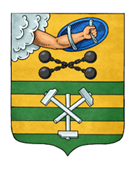 ПЕТРОЗАВОДСКИЙ ГОРОДСКОЙ СОВЕТ26 сессия 28 созываРЕШЕНИЕот 18 сентября 2019 г. № 28/26-502О внесении изменений в Решение Петрозаводскогогородского Совета от 18 ноября 2014 г. № 27/29-457«Об установлении и введении в действие на территорииПетрозаводского городского округа налога на имуществофизических лиц»В соответствии с главой 32 Налогового кодекса Российской Федерации, руководствуясь статьей 19 Устава Петрозаводского городского округа, Петрозаводский городской Совет РЕШИЛ:1. Внести следующие изменения в Решение Петрозаводского городского Совета от 18 ноября 2014 г. № 27/29-457 «Об установлении и введении в действие на территории Петрозаводского городского округа налога на имущество физических лиц»:1.1. В пункте 3(2):1.1.1. В подпункте 1 слова «0,05 процента» заменить словами «0,1 процента».1.1.2. В подпункте 4:1.1.2.1. В абзаце четвертом слова «в 2019 году и последующие налоговые периоды.» заменить словами «в 2019 году;».1.1.2.2. Дополнить абзацами следующего содержания:«г) 1,0 процент кадастровой стоимости объекта налогообложения – в 2020 году;д) 1,5 процента кадастровой стоимости объекта налогообложения – в 2021 году;е) 2 процента кадастровой стоимости объекта налогообложения – в 2022 году и последующие налоговые периоды.».1.1.3. В подпункте 6 слова «0,2 процента» заменить словами «0,5 процента».2. Настоящее Решение вступает в силу с 1 января 2020 года, но не ранее чем по истечении одного месяца со дня его официального опубликования.ПредседательПетрозаводского городского Совета                                   Г.П. БоднарчукГлава Петрозаводского городского округа                          И.Ю. Мирошник